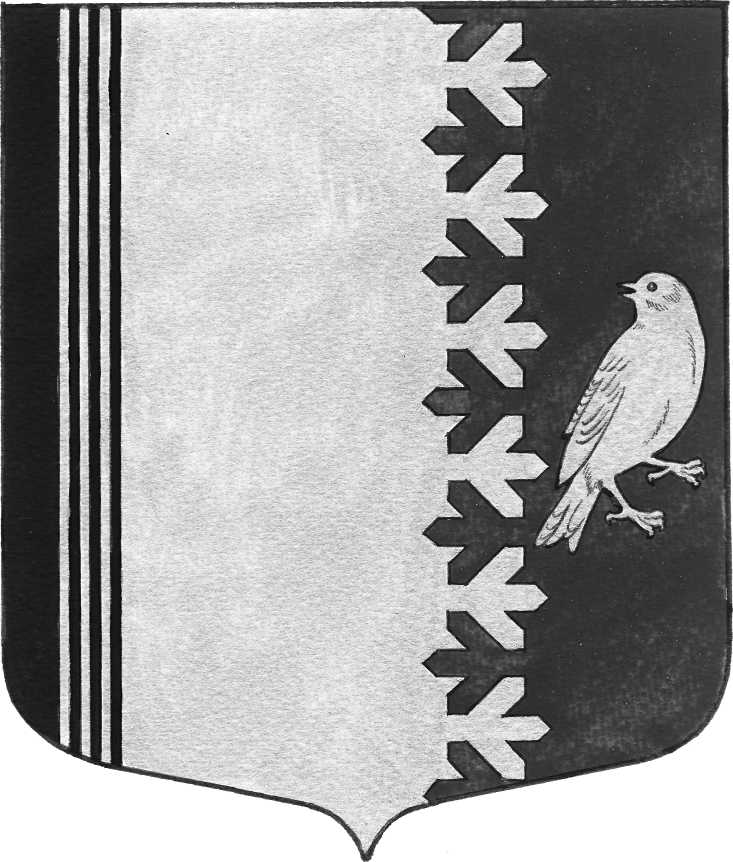 СОВЕТ ДЕПУТАТОВ   МУНИЦИПАЛЬНОГО  ОБРАЗОВАНИЯШУМСКОЕ  СЕЛЬСКОЕ ПОСЕЛЕНИЕКИРОВСКОГО МУНИЦИПАЛЬНОГО  РАЙОНАЛЕНИНГРАДСКОЙ  ОБЛАСТИРЕШЕНИЯот  19 октября 2018 года   №  30Об установлении тарифа на оказаниебанных услуг            В соответствии с Федеральным законом от 06.10.2003 № 131-ФЗ «Об общих принципах организации местного самоуправления в Российской Федерации», Уставом муниципального образования Шумское сельское поселение Кировского муниципального района Ленинградской области:Установить и ввести в действие с «01» ноября 2018 г. следующие тарифы на оказание банных услуг: 2. Признать утратившим силу решение совета депутатов МО Шумское сельское поселение от 31 июля 2015 года № 21 «Об утверждении и тарифа на  услуги бани для населения».3. Настоящее Решение вступает в силу после его официального опубликования в газете «Вестник МО Шумское сельское поселение».4. Контроль за исполнением настоящего Решения отставляю за собой.глава муниципального образования                                     В.Л.УльяновРазослано: дело, прокуратура г. Кировска, Вестник МО Шумское сельское поселение, МУП «Северное Сияние»Наименование услугЕдиница измеренияТариф, без НДС (руб.)Банная услугаБанная услугаБанная услугаДля пенсионеров, инвалидов 1 и 2 группы, учащихся средней  общеобразовательной школы дневной формы обучения1 посещение150 рублейИные лица1 посещение 200 рублейДети до 7 лет, участники ВОВ, блокадники 1 посещениебесплатно